Сессия №2                          Решение № 31             20 ноября  2019 годаО принятии к исполнению осуществлениячасти полномочий по решению вопросов местного значенияорганов местного самоуправления, расположенного на территорииЗвениговского муниципального районаВ соответствии с ч. 4 ст. 15 Федерального закона от 6 октября 2003 года № 131-ФЗ «Об общих принципах организации местного самоуправления в Российской Федерации», Положением «О порядке заключения соглашений органов местного самоуправления муниципального образования «Звениговский муниципальный район» с органами местного самоуправления городских и сельских поселений, входящих в его состав, о передаче (принятии) части полномочий по решению вопросов местного значения за счет межбюджетных трансфертов», утвержденным решением Собрания депутатов муниципального образования «Звениговский муниципальный район» от 29.03.2017 г. № 219, Собрание депутатов  РЕШИЛО:1. Принять на 2019 - 2020 годы к исполнению осуществление части полномочий по решению вопросов местного значения органов местного самоуправления муниципального образования «Городское поселение Красногорский»  Звениговского муниципального района Республики Марий Эл, расположенного на территории Звениговского муниципального района:- выкуп (возмещение стоимости) жилого помещения при изъятии земельного участка для муниципальных нужд;- предоставление благоустроенных жилых помещений по договорам социального найма, в случае если дом, в котором находится жилое помещение, занимаемое по договору социального найма, подлежит сносу.2. Передача части полномочий от поселения, входящего в состав Звениговского муниципального района, связано с выполнением мероприятий в рамках реализаций: республиканской  адресной программы «Переселение граждан из аварийного жилищного фонда» на 2019-2025 годы», муниципальной программы  «Переселение граждан из аварийного жилищного фонда на 2019 - 2025 годы», утвержденной постановлением Администрации муниципального образования «Звениговский муниципальный район» от 6 июня 2019 г. № 309.3. Осуществление полномочий по решению вопросов местного значения, указанных в пункте 1 настоящего решения, передается сроком на 2019 - 2020 годы.4. Установить, что осуществление полномочий по решению вопросов местного значения, предусмотренных в пункте 1 настоящего решения, передается в пределах передаваемых межбюджетных трансфертов из бюджета городского поселения, входящего в состав Звениговского муниципального района, в бюджет Звениговского муниципального района, в соответствии с соглашением.Для осуществления переданных в соответствии с указанным соглашением полномочий Звениговский муниципальный район имеет право дополнительно использовать собственные материальные ресурсы и финансовые средства.5. Настоящее решение вступает в силу после официального опубликования, подлежит официальному опубликованию в газете «Звениговская неделя» и размещению на сайте Звениговского муниципального района в информационно-телекоммуникационной сети «Интернет». Председатель Собрания депутатовЗвениговского муниципального района                                        Н.В. Лабутина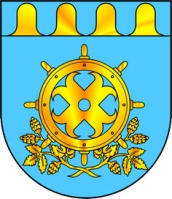 ЗВЕНИГОВО МУНИЦИПАЛ РАЙОНЫН  ДЕПУТАТ – ВЛАКЫН ПОГЫНЫН  ШЫМШЕ СОЗЫВШЕСОБРАНИЕ ДЕПУТАТОВ ЗВЕНИГОВСКОГО МУНИЦИПАЛЬНОГО РАЙОНАСЕДЬМОГО СОЗЫВА